Ordering Decimals 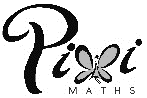 Write each strip of decimals in ascending order.Question 135.6		0.356		35.63		3.65		356.06	356.6Question 21.4		0.14		4.1		4.01		1.04		40.1Question 37.02		12.7		0.72		0.702		7.02		1.07Question 40.293		9.203		2.093		0.923		2.903		3.092Question 53.54		4.53		0.5		5.3		0.305		5.03Question 67.81		81.07		18.7		8.71		1.078		8.71Question 7£0.78		69p		23p		£0.34		43p		£0.45Question 8124cm	0.75m		65mm		1.4m		1.1km		2.1cm